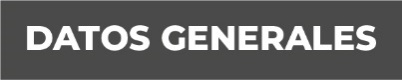 Nombre María de la Paz Gómez SalazarGrado de Escolaridad Licenciada en DerechoCédula Profesional (Licenciatura) 8141063Teléfono de Oficina 846-266-40-75Correo Electrónico mgomez@fiscaliaveracruz.gob.mxFormación Académica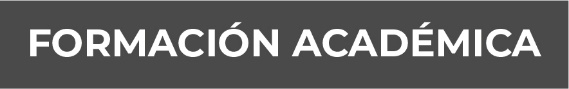 1985-1989Universidad Veracruzana Estudios de Licenciatura en Derecho.Trayectoria Profesional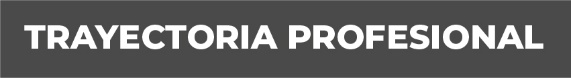 1991 a 2013Oficial Secretario en la Procuraduría General  de Justicia del Estado de Veracruz2013 a 2016Fiscal de Justicia Alternativa y Facilitador con Perspectiva de General en la Procuraduría General de Justicia del Estado de Veracruz.2016 a la fechaFiscal Especializada en Investigación de delitos de Violencia Contra la Familia, mujeres, niños, niñas y de trata de personas en la Fiscalía general del Estado Conocimiento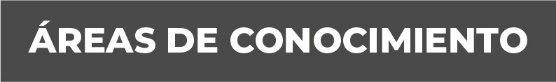 Derecho ConstitucionalDerecho CivilDerecho Penal